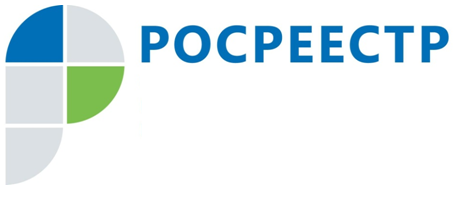 Вопрос-ответ: где узнать кадастровую стоимость объекта недвижимости и посмотреть историю её измененийКак узнать кадастровую стоимость объекта недвижимости?Это можно сделать несколькими способами.1. С помощью публичной кадастровой карты. Этот сервис позволяет узнать кадастровую стоимость земельных участков и объектов капитального строительства (зданий, сооружений). Чтобы получить информацию, достаточно выбрать объект на карте по кадастровому номеру или использовать расширенный поиск.2. С помощью сервиса «Справочная информация по объектам недвижимости в режиме online» на сайте Росреестра. С помощью этого сервиса можно посмотреть кадастровую стоимость объектов недвижимости (в том числе помещений (квартир, офисов), а также дату, по состоянию на которую определена кадастровая стоимость. Поиск проводится как по кадастровому номеру объекта недвижимости, так и по его адресу.3. С помощью сервиса «Получение сведений из Фонда данных государственной кадастровой оценки» на сайте Росреестра. Для этого нужно выбрать вкладку «Поиск по кадастровому номеру», ввести его и нажать на поиск. В результате появится информация о кадастровой стоимости объекта недвижимости, дата ее определения и применения. Здесь же будут отображаться данные о том, как менялась кадастровая стоимость объекта после каждого проведения государственной кадастровой оценки. Также можно скачать отчет об итогах государственной кадастровой оценки, ознакомиться с информацией о том, какой региональный орган власти принял решение о проведении государственной кадастровой оценки, узнать наименование бюджетного учреждения, подготовившего отчет об итогах государственной кадастровой оценки, а также реквизиты акта об утверждении результатов определения кадастровой стоимости. 4. С помощью выписки из ЕГРН о кадастровой стоимости объекта недвижимости. Её можно получить онлайн на сайте Росреестра https://rosreestr.gov.ru/, а также в офисах МФЦ.Из-за чего может поменяться кадастровая стоимость?Кадастровая стоимость может увеличиться, если стала больше площадь объекта (сделали пристройку к дому, увеличили размер земельного участка), если развитие получила инфраструктура (рядом появились новые социальные объекты, метро и т.д.), если была сделана реконструкция объекта недвижимости. И наоборот, кадастровая стоимость может снизиться, если площадь объекта уменьшилась, а также когда объект сильно изношен.